Supplementary Materials* Estimates are from mixed effects models, as arsenic species were measured at week 0 and week 12, and both timepoints were analyzed together in a single model. Sample sizes for week 0: urinary arsenic species (n = 290), blood arsenic species (n = 253).  Sample sizes for week 12:  urinary arsenic species (n = 222), blood arsenic species (n = 190).**rs191177668 (10:104635687) not included because the only subjects with this SNP were male, so it was not possible to test for an interaction*** Multivariate model adjusted for age, sex, and ancillary studyA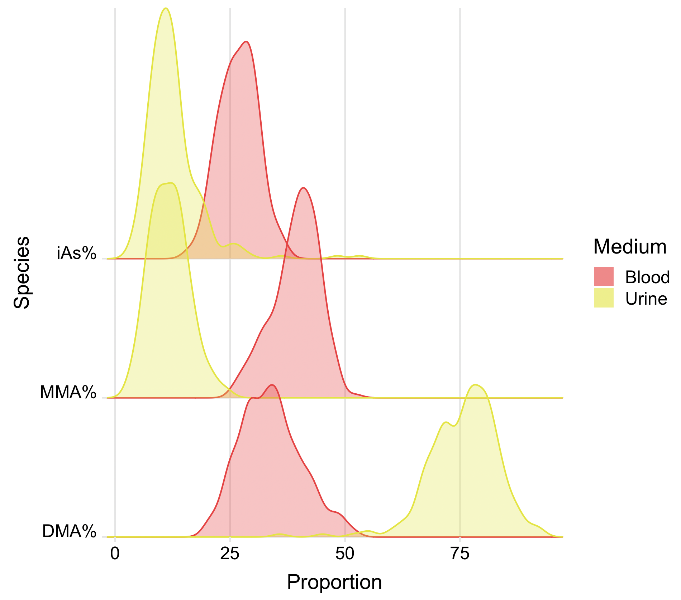 B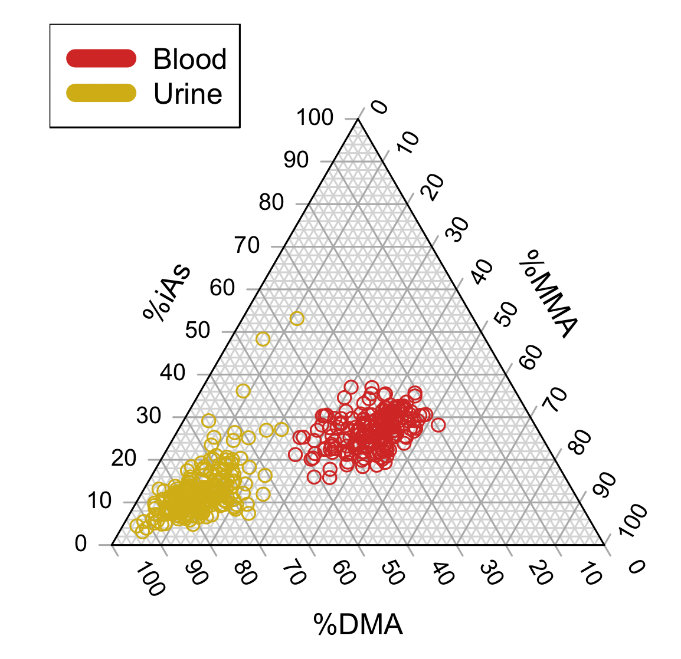 Supplementary Figure 1. Distribution of arsenic species percentages in blood (red) and urine (yellow/gold) for arsenic measurements twelve weeks after baseline measurements. Ridge plot (A) Triangle plot (B) Supplementary Figure 1. Distribution of arsenic species percentages in blood (red) and urine (yellow/gold) for arsenic measurements twelve weeks after baseline measurements. Ridge plot (A) Triangle plot (B) A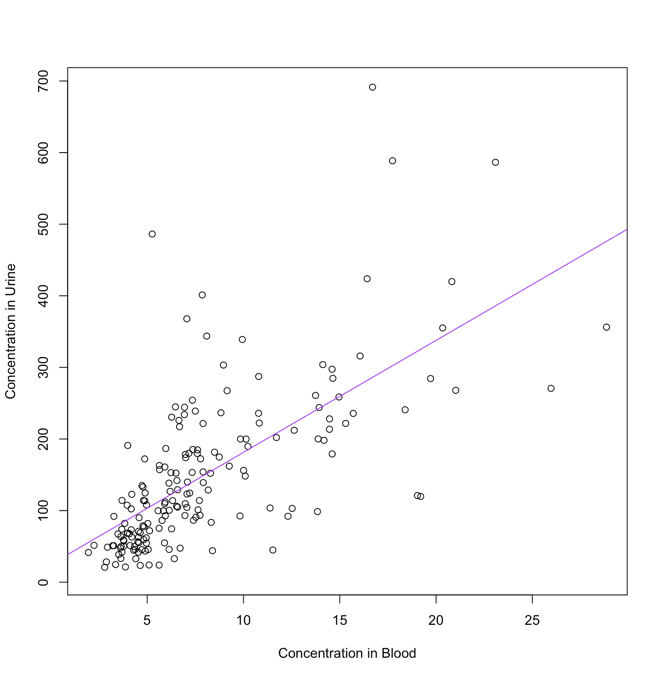 B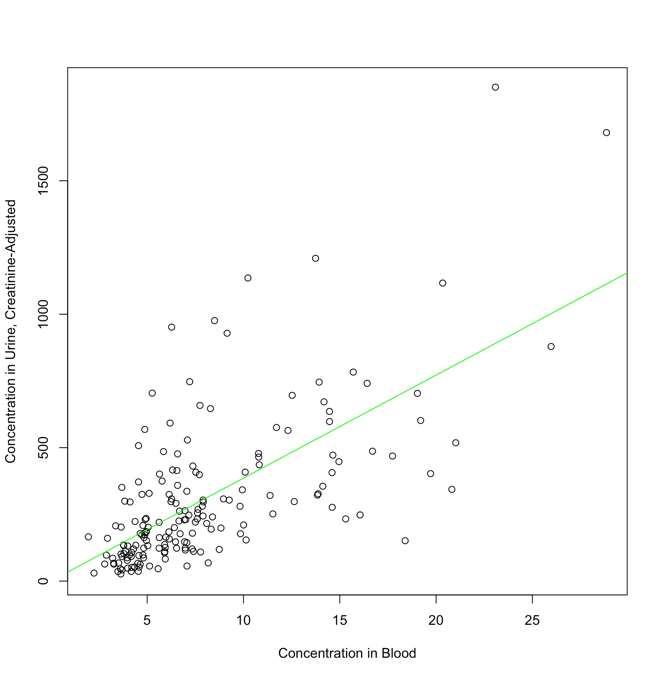 Supplementary Figure 2. Association between urinary arsenic and blood arsenic before (A) and after creatinine adjustment (B) twelve weeks after baseline measurements. Blood and urine total arsenic was estimated by taking the sum of iAs, MMA, and DMA. Supplementary Figure 2. Association between urinary arsenic and blood arsenic before (A) and after creatinine adjustment (B) twelve weeks after baseline measurements. Blood and urine total arsenic was estimated by taking the sum of iAs, MMA, and DMA. Supplementary Table 1. Associations of demographic and lifestyle variables with relative abundances of arsenic species measured in both urine and blood Supplementary Table 1. Associations of demographic and lifestyle variables with relative abundances of arsenic species measured in both urine and blood Supplementary Table 1. Associations of demographic and lifestyle variables with relative abundances of arsenic species measured in both urine and blood Supplementary Table 1. Associations of demographic and lifestyle variables with relative abundances of arsenic species measured in both urine and blood Supplementary Table 1. Associations of demographic and lifestyle variables with relative abundances of arsenic species measured in both urine and blood Regression coefficient, β (p-value)***Regression coefficient, β (p-value)***Regression coefficient, β (p-value)***Regression coefficient, β (p-value)***Arsenic SpeciesSex (male)Age (years)BMI (kg/m2)Smoking Status (ever/never)Smoking Status (ever/never)Week 0*   DMA%    urine -3.0 (0.018)-0.009 (0.85)0.51 (1.0 x 10-3)-0.41 (0.75)-0.41 (0.75)    blood-0.65 (0.45)0.022 (0.54)0.15 (0.21)-1.99 (0.03)-1.99 (0.03)  MMA%    urine2.6 (9.9 x 10-5)0.069 (0.011)-0.23 (6.3 x 10-3)0.67 (0.34)0.67 (0.34)    blood0.68 (0.39)0.023 (0.51)-0.11 (0.30)1.85 (0.03)1.85 (0.03)   iAs%    urine-0.26 (0.79)-0.060 (0.12)-0.28 (0.015)-0.26 (0.79)-0.26 (0.79)    blood-0.028 (0.96)-0.045 (0.061)-0.037 (0.63)0.14 (0.82)0.14 (0.82)  Total    urine**-19.4 (0.34)-1.6 (0.049)-5.8 (0.017)42.9 (0.044)42.9 (0.044)    blood0.35 (0.77)-0.007 (0.89)-0.14 (0.38)3.04 (0.015)3.04 (0.015)Week 12*   DMA%    urine-2.8 (0.043)-0.012 (0.84)0.38 (0.027)-0.12 (0.93)-0.12 (0.93)    blood0.09 (0.93)0.054 (0.24)0.11 (0.49)-1.04 (0.36)-1.04 (0.36)  MMA%    urine3.3 (2.4 x 10-6)0.05 (0.068)-0.17 (0.052)-0.10 (0.89)-0.10 (0.89)    blood-0.12 (0.90)0.038 (0.36)-0.12 (0.36)0.47 (0.64)0.47 (0.64)   iAs%    urine-0.59 (0.60)-0.040 (0.37)-0.21 (0.13)-0.027 (0.98)-0.027 (0.98)    blood0.029 (0.97)-0.092 (2.2 x 10-3)0.021 (0.83)0.57 (0.43)0.57 (0.43)  Total    urine**-1.4 (0.95)-1.06 (0.25)-4.9 (0.066)43.4 (0.054)43.4 (0.054)    blood0.62 (0.50)-6.6 x 10-3 (0.87)-0.40 (3.9 x 10-3)1.14 (0.25)1.14 (0.25)* Estimates are from multivariate linear regression models, as arsenic species were measured at week 0 and week 12, and both timepoints were analyzed in separate models.  Sample Sizes: week 0 (total urine: n = 323, urinary metabolites: n = 320, total blood and blood metabolites: n = 275), week 12 (total urine: n = 248, urine: n = 236, total blood and blood metabolites: n = 204)**Total urinary arsenic concentration (sum of iAs, MMA and DMA)  is creatinine-adjusted.***Multivariate model adjusted for age, sex, BMI, ancillary study, and smoking status* Estimates are from multivariate linear regression models, as arsenic species were measured at week 0 and week 12, and both timepoints were analyzed in separate models.  Sample Sizes: week 0 (total urine: n = 323, urinary metabolites: n = 320, total blood and blood metabolites: n = 275), week 12 (total urine: n = 248, urine: n = 236, total blood and blood metabolites: n = 204)**Total urinary arsenic concentration (sum of iAs, MMA and DMA)  is creatinine-adjusted.***Multivariate model adjusted for age, sex, BMI, ancillary study, and smoking status* Estimates are from multivariate linear regression models, as arsenic species were measured at week 0 and week 12, and both timepoints were analyzed in separate models.  Sample Sizes: week 0 (total urine: n = 323, urinary metabolites: n = 320, total blood and blood metabolites: n = 275), week 12 (total urine: n = 248, urine: n = 236, total blood and blood metabolites: n = 204)**Total urinary arsenic concentration (sum of iAs, MMA and DMA)  is creatinine-adjusted.***Multivariate model adjusted for age, sex, BMI, ancillary study, and smoking status* Estimates are from multivariate linear regression models, as arsenic species were measured at week 0 and week 12, and both timepoints were analyzed in separate models.  Sample Sizes: week 0 (total urine: n = 323, urinary metabolites: n = 320, total blood and blood metabolites: n = 275), week 12 (total urine: n = 248, urine: n = 236, total blood and blood metabolites: n = 204)**Total urinary arsenic concentration (sum of iAs, MMA and DMA)  is creatinine-adjusted.***Multivariate model adjusted for age, sex, BMI, ancillary study, and smoking status* Estimates are from multivariate linear regression models, as arsenic species were measured at week 0 and week 12, and both timepoints were analyzed in separate models.  Sample Sizes: week 0 (total urine: n = 323, urinary metabolites: n = 320, total blood and blood metabolites: n = 275), week 12 (total urine: n = 248, urine: n = 236, total blood and blood metabolites: n = 204)**Total urinary arsenic concentration (sum of iAs, MMA and DMA)  is creatinine-adjusted.***Multivariate model adjusted for age, sex, BMI, ancillary study, and smoking status* Estimates are from multivariate linear regression models, as arsenic species were measured at week 0 and week 12, and both timepoints were analyzed in separate models.  Sample Sizes: week 0 (total urine: n = 323, urinary metabolites: n = 320, total blood and blood metabolites: n = 275), week 12 (total urine: n = 248, urine: n = 236, total blood and blood metabolites: n = 204)**Total urinary arsenic concentration (sum of iAs, MMA and DMA)  is creatinine-adjusted.***Multivariate model adjusted for age, sex, BMI, ancillary study, and smoking statusSupplementary Table 2. Associations between previously-identified AME SNPs with relative abundances of arsenic species measured in both urine and bloodSupplementary Table 2. Associations between previously-identified AME SNPs with relative abundances of arsenic species measured in both urine and bloodSupplementary Table 2. Associations between previously-identified AME SNPs with relative abundances of arsenic species measured in both urine and bloodSupplementary Table 2. Associations between previously-identified AME SNPs with relative abundances of arsenic species measured in both urine and bloodSupplementary Table 2. Associations between previously-identified AME SNPs with relative abundances of arsenic species measured in both urine and bloodRegression coefficient, β (p-value)***Regression coefficient, β (p-value)***Regression coefficient, β (p-value)***Regression coefficient, β (p-value)***Arsenic Speciesrs61735836(21:47572887)MAF (T): 6.5%rs4919690(10:104616500)MAF (C): 9.6%rs11191492(10:104747534)MAF (G): 16.1%rs191177668(10:104635687)MAF (T): 0.66%rs191177668(10:104635687)MAF (T): 0.66%Week 0*   DMA%    urine -5.0 (2.1 x 10-4)-3.6 (6.9 x 10-4)1.9 (0.034)-14.2 (3.7 x 10-4)-14.2 (3.7 x 10-4)    blood-2.7 (4.9 x 10-3)-2.2 (3.7 x 10-3)1.2 (0.051)-3.4 (0.19)-3.4 (0.19) MMA%    urine1.4 (0.055)1.6 (4.2 x 10-3)-0.83 (0.084)7.2 (7.3 x 10-4)7.2 (7.3 x 10-4)    blood1.5 (0.077)1.6 (0.021)-1.1 (0.048)2.3 (0.35)2.3 (0.35)   iAs%    urine3.6 (3.5 x 10-4)2.0 (0.013)-1.1 (0.11)7.0 (0.020)7.0 (0.020)    blood1.1 (0.063)0.59 (0.22)-0.09 (0.83)1.2 (0.48)1.2 (0.48) Total    urine**-25.5 (0.25)-10.8 (0.53)-8.4 (0.56)14.4 (0.82)14.4 (0.82)    blood-0.12 (0.93)-0.9 (0.39)-0.78 (0.36)1.9 (0.59)1.9 (0.59)Week 12*   DMA%    urine**-2.4 (0.10)-1.2 (0.32)2.4 (9.4 x 10-3)-7.3 (0.051)-7.3 (0.051)    blood-2.6 (0.024)-2.3 (0.01)0.87 (0.25)-5.6 (0.042)-5.6 (0.042) MMA%    urine0.44 (0.56)0.96 (0.11)-0.85 (0.077)3.4 (0.071)3.4 (0.071)    blood3.1 (2.9 x 10-3)1.1 (0.17)-0.56 (0.41)3.6 (0.14)3.6 (0.14)   iAs%    urine2.0 (0.098)0.21 (0.82)-1.6 (0.038)3.9 (0.20)3.9 (0.20)    blood-0.47 (0.54)1.16 (0.047)-0.31 (0.52)2.0 (0.27)2.0 (0.27) Total    urine**20.5 (0.38)-16.8 (0.36)23.4 (0.12)-52.4 (0.38)-52.4 (0.38)    blood2.2 (0.036)-1.0 (0.20)-0.57 (0.40)-0.85 (0.73)-0.85 (0.73)* Estimates are from multivariate linear regression models, as arsenic species were measured at week 0 and week 12, and both timepoints were analyzed in separate models. Sample Sizes: week 0 (total urine: n = 323, urinary metabolites: n = 320, total blood and blood metabolites: n = 275), week 12 (total urine: n = 248, urine: n = 236, total blood and blood metabolites: n = 204)**Total urinary arsenic concentration (sum of iAs, MMA and DMA) is creatinine-adjusted.*** Multivariate model adjusted for age, sex, and ancillary study* Estimates are from multivariate linear regression models, as arsenic species were measured at week 0 and week 12, and both timepoints were analyzed in separate models. Sample Sizes: week 0 (total urine: n = 323, urinary metabolites: n = 320, total blood and blood metabolites: n = 275), week 12 (total urine: n = 248, urine: n = 236, total blood and blood metabolites: n = 204)**Total urinary arsenic concentration (sum of iAs, MMA and DMA) is creatinine-adjusted.*** Multivariate model adjusted for age, sex, and ancillary study* Estimates are from multivariate linear regression models, as arsenic species were measured at week 0 and week 12, and both timepoints were analyzed in separate models. Sample Sizes: week 0 (total urine: n = 323, urinary metabolites: n = 320, total blood and blood metabolites: n = 275), week 12 (total urine: n = 248, urine: n = 236, total blood and blood metabolites: n = 204)**Total urinary arsenic concentration (sum of iAs, MMA and DMA) is creatinine-adjusted.*** Multivariate model adjusted for age, sex, and ancillary study* Estimates are from multivariate linear regression models, as arsenic species were measured at week 0 and week 12, and both timepoints were analyzed in separate models. Sample Sizes: week 0 (total urine: n = 323, urinary metabolites: n = 320, total blood and blood metabolites: n = 275), week 12 (total urine: n = 248, urine: n = 236, total blood and blood metabolites: n = 204)**Total urinary arsenic concentration (sum of iAs, MMA and DMA) is creatinine-adjusted.*** Multivariate model adjusted for age, sex, and ancillary study* Estimates are from multivariate linear regression models, as arsenic species were measured at week 0 and week 12, and both timepoints were analyzed in separate models. Sample Sizes: week 0 (total urine: n = 323, urinary metabolites: n = 320, total blood and blood metabolites: n = 275), week 12 (total urine: n = 248, urine: n = 236, total blood and blood metabolites: n = 204)**Total urinary arsenic concentration (sum of iAs, MMA and DMA) is creatinine-adjusted.*** Multivariate model adjusted for age, sex, and ancillary study* Estimates are from multivariate linear regression models, as arsenic species were measured at week 0 and week 12, and both timepoints were analyzed in separate models. Sample Sizes: week 0 (total urine: n = 323, urinary metabolites: n = 320, total blood and blood metabolites: n = 275), week 12 (total urine: n = 248, urine: n = 236, total blood and blood metabolites: n = 204)**Total urinary arsenic concentration (sum of iAs, MMA and DMA) is creatinine-adjusted.*** Multivariate model adjusted for age, sex, and ancillary studySupplementary Table 3: Interaction between previously-identified AME SNPs and sex measured in both urine and blood**Supplementary Table 3: Interaction between previously-identified AME SNPs and sex measured in both urine and blood**Supplementary Table 3: Interaction between previously-identified AME SNPs and sex measured in both urine and blood**Supplementary Table 3: Interaction between previously-identified AME SNPs and sex measured in both urine and blood**Supplementary Table 3: Interaction between previously-identified AME SNPs and sex measured in both urine and blood**Supplementary Table 3: Interaction between previously-identified AME SNPs and sex measured in both urine and blood**Supplementary Table 3: Interaction between previously-identified AME SNPs and sex measured in both urine and blood**Regression coefficient, β (p-value)*** Regression coefficient, β (p-value)*** Regression coefficient, β (p-value)*** Regression coefficient, β (p-value)*** Regression coefficient, β (p-value)*** Regression coefficient, β (p-value)*** Arsenic Species* rs61735836 (21:47572887)MAF (T): 6.5%rs61735836xSex (21:47572887xSex)MAF (T): 6.5%rs4919690 (10:104616500) MAF (C): 9.6%rs4919690xSex (10:104616500xSex)MAF (C): 9.6%rs11191492 (10:104747534)MAF (G): 16.1%rs11191492xSex(10:104747534xSex)MAF (G): 16.1%rs11191492xSex(10:104747534xSex)MAF (G): 16.1%DMA%   urine -5.19 (4.60 x 10-4) 2.49 (0.22) -0.75 (0.59)-2.69 (0.11) 1.96 (0.035)  0.37 (0.778)  0.37 (0.778)     blood -2.32 (0.040) -0.61 (0.69) -0.74 (0.48) -2.1 (0.087) 0.91 (0.181)  0.40 (0.683)  0.40 (0.683)  MMA   urine 1.68 (0.032) -1.26 (0.23) -0.087 (0.90) 2.13 (0.016) -0.33 (0.49) -1.03 (0.132)  -1.03 (0.132)     blood 1.80 (0.080) 0.72 (0.60) 0.022 (0.98)1.99 (0.088)-0.30 (0.62)  -1.29 (0.149) -1.29 (0.149)   iAs%    urine 3.59 (1.97 x 10-3) -1.23 (0.43) 0.85 (0.44) 0.55 (0.68) -1.64 (0.023)  0.66 (0.51)  0.66 (0.51)     blood 0.52 (0.48) -0.12 (0.90) 0.72 (0.28) 0.18 (0.82)-0.60 (0.16)  0.89 (0.15) 0.89 (0.15) 